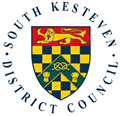 People & Organisational Development
South Kesteven District CouncilCouncil Offices, St. Peter’s Hill
Grantham, Lincolnshire NG31 6PZ
Tel: 01476 40 60 80
DX27024 – Grantham
email: peopleandod@southkesteven.gov.uk www.southkesteven.gov.uk                                                                                         
Please note that all information provided on this form may be subject to checks.  Applicants who are appointed and found to have supplied false information or misled through significant omission may be subject to disciplinary action which could result in their summary dismissal.People & Organisational Development
South Kesteven District CouncilCouncil Offices, St. Peter’s Hill
Grantham, Lincolnshire NG31 6PZ
Tel: 01476 40 60 80  
DX27024 – Grantham
email: peopleandod@southkesteven.gov.uk
www.southkesteven.gov.uk                                                                                         EQUAL OPPORTUNITIES MONITORING FORMCONFIDENTIALThe District Council believes that all applicants have the right to be treated with fairness and equity. We will not therefore, discriminate against any person because of their sex, transgender, religion or belief, race, age, disability or sexual orientation.
To enable us to monitor our recruitment process, I should be grateful if you would complete this form. As with all information you give us it will be regarded as strictly confidential and will be separated from your application on receipt. It will be used only for the development of future recruitment practices aimed at ensuring equality.APPLICATION FORMAPPLICATION FORMApplication for Employment as       Ref       PERSONAL DETAILSPERSONAL DETAILSPERSONAL DETAILSPERSONAL DETAILSTitle      Surname      Surname      First name      Second name      Other name (s)                                                                                Other name (s)                                                                                Other name (s)                                                                                AddressPostcode      
Home telephone number      Mobile number      AddressPostcode      
Home telephone number      Mobile number      AddressPostcode      
Home telephone number      Mobile number      AddressPostcode      
Home telephone number      Mobile number      Can you be contacted at work?      If yes, work telephone number                                                                        work mobile number                                                                                                            Can you be contacted at work?      If yes, work telephone number                                                                        work mobile number                                                                                                            Can you be contacted at work?      If yes, work telephone number                                                                        work mobile number                                                                                                            Can you be contacted at work?      If yes, work telephone number                                                                        work mobile number                                                                                                            Can we securely e-mail correspondence to you throughout the recruitment process?   Email address:      Work email address:      Can we securely e-mail correspondence to you throughout the recruitment process?   Email address:      Work email address:      Do you hold a current driving licence?Please select the type of licence you currently holdDo you have any points on your licence? If, yes please state how many      Do you hold a current driving licence?Please select the type of licence you currently holdDo you have any points on your licence? If, yes please state how many      Should you be selected for interview, are there any dates when it would be impossible for you to attend?Should you be selected for interview, are there any dates when it would be impossible for you to attend?If appointed when could you start work?If appointed when could you start work?Are you a relation or partner of an existing councillor or officer of the Council?  

If yes, please state relationship
     Are you a relation or partner of an existing councillor or officer of the Council?  

If yes, please state relationship
     Are you currently employed by South Kesteven District Council?Are you currently employed by South Kesteven District Council?Do you have a criminal record If yes, Conviction date 
Details      
NB.  Under the Rehabilitation of Offenders Act 1974 you are required to give details of any convictions that are not spent (failure to do so may render you liable to summary dismissal)Do you have a criminal record If yes, Conviction date 
Details      
NB.  Under the Rehabilitation of Offenders Act 1974 you are required to give details of any convictions that are not spent (failure to do so may render you liable to summary dismissal)Do you have a criminal record If yes, Conviction date 
Details      
NB.  Under the Rehabilitation of Offenders Act 1974 you are required to give details of any convictions that are not spent (failure to do so may render you liable to summary dismissal)Do you have a criminal record If yes, Conviction date 
Details      
NB.  Under the Rehabilitation of Offenders Act 1974 you are required to give details of any convictions that are not spent (failure to do so may render you liable to summary dismissal)REFERENCESREFERENCESREFERENCESREFERENCESPlease provide details of two people we can contact for references. One should be your present or a previous employer.Please provide details of two people we can contact for references. One should be your present or a previous employer.Please provide details of two people we can contact for references. One should be your present or a previous employer.Please provide details of two people we can contact for references. One should be your present or a previous employer.Type Type Type Type Title        Surname      Title        Surname      First name      First name      First name      First name      Second name (s)      Second name (s)      Second name (s)      Second name (s)      AddressPostcode       
Telephone       Mobile      Email      
AddressPostcode       
Telephone       Mobile      Email      
Address 
     Postcode       

Telephone       Mobile      Email      Address 
     Postcode       

Telephone       Mobile      Email      How known      How known      How known      How known      Company      Company      Company      Company      Job Title       Job Title       Job Title       Job Title       Contact before interview Contact before interview Contact before interview Contact before interview EDUCATION AND QUALIFICATIONSEDUCATION AND QUALIFICATIONSEDUCATION AND QUALIFICATIONSEDUCATION AND QUALIFICATIONSEDUCATION AND QUALIFICATIONSEducational Establishment/Awarding BodyQualifications and examinations takenGradeDateDateEducational Establishment/Awarding BodyQualifications and examinations takenGradeFromToQualification type Qualification type Qualification type Qualification type Qualification type Educational Establishment/Awarding BodyQualifications and examinations takenGradeDateDateEducational Establishment/Awarding BodyQualifications and examinations takenGradeFromToQualification type Qualification type Qualification type Qualification type Qualification type Educational Establishment/Awarding BodyQualifications and examinations takenGradeDateDateEducational Establishment/Awarding BodyQualifications and examinations takenGradeFromToQualification type Qualification type Qualification type Qualification type Qualification type Educational Establishment/Awarding BodyQualifications and examinations takenGradeDateDateEducational Establishment/Awarding BodyQualifications and examinations takenGradeFromToQualification type Qualification type Qualification type Qualification type Qualification type Educational Establishment/Awarding BodyQualifications and examinations takenGradeDateDateEducational Establishment/Awarding BodyQualifications and examinations takenGradeFromToQualification type Qualification type Qualification type Qualification type Qualification type Educational Establishment/Awarding BodyQualifications and examinations takenGradeDateDateEducational Establishment/Awarding BodyQualifications and examinations takenGradeFromToQualification type Qualification type Qualification type Qualification type Qualification type MEMBERSHIP OF PROFESSIONAL BODIESPlease provide details of membership of any professional body.Name of professional body      Membership date Details      Name of professional body      Membership date Details      EMPLOYMENT HISTORY 
(Please give full details – starting with your most recent employer)EMPLOYMENT HISTORY 
(Please give full details – starting with your most recent employer)Name of your present or most recent employerDate appointedName of your present or most recent employerDate left (or present)Job TitleSalary Summary of dutiesSummary of dutiesReason for leaving or wanting a changeReason for leaving or wanting a changeName of your previous employerDate appointedName of your previous employerDate leftJob TitleSalary Summary of dutiesSummary of dutiesReason for leaving Reason for leaving Name of your previous employerDate appointedName of your previous employerDate leftJob TitleSalary Summary of dutiesSummary of dutiesReason for leaving Reason for leaving Name of your previous employerDate appointedName of your previous employerDate leftJob TitleSalary Summary of dutiesSummary of dutiesReason for leaving Reason for leaving Name of your previous employerDate appointedName of your previous employerDate leftJob TitleSalary Summary of dutiesSummary of dutiesReason for leaving Reason for leaving Name of your previous employerDate appointedName of your previous employerDate leftJob TitleSalary Summary of dutiesSummary of dutiesReason for leaving Reason for leaving Name of your previous employerDate appointedName of your previous employerDate leftJob TitleSalary Summary of dutiesSummary of dutiesReason for leaving Reason for leaving Name of your previous employerDate appointedName of your previous employerDate leftJob TitleSalary Summary of dutiesSummary of dutiesReason for leaving Reason for leaving JOB REQUIREMENTSPlease use this space to explain how you meet each one of the job requirements in the person specification on the job description. You may draw on knowledge, skills, abilities, experiences, etc. gained from paid work, unpaid work, domestic responsibilities, education, leisure interests and voluntary activities. (You should not attach CVs). What you write here is not limited to this space.DECLARATIONDECLARATIONI declare that the information given in this application is true and that I have not canvassed (either directly or indirectly) any member or officer of South Kesteven District Council and will not do so.
I also confirm that I consent to my personal data being processed for recruitment, selection and human resources management purposes.  My consent includes the data about race, age, gender and disability records separately from this form and used for equal opportunities monitoring purposes.  
I understand that South Kesteven District Council may undertake checks to verify the information provided on this form and other forms in the application pack.
I understand that the vacancy may require a Criminal Records Bureau Disclosure and I will be asked to sign a separate consent form. I understand having a criminal record will not necessarily disbar me from employment with the District Council.
A copy of the CRB Code of Practice is available upon request from the Human Resources and Organisational Development section.I declare that the information given in this application is true and that I have not canvassed (either directly or indirectly) any member or officer of South Kesteven District Council and will not do so.
I also confirm that I consent to my personal data being processed for recruitment, selection and human resources management purposes.  My consent includes the data about race, age, gender and disability records separately from this form and used for equal opportunities monitoring purposes.  
I understand that South Kesteven District Council may undertake checks to verify the information provided on this form and other forms in the application pack.
I understand that the vacancy may require a Criminal Records Bureau Disclosure and I will be asked to sign a separate consent form. I understand having a criminal record will not necessarily disbar me from employment with the District Council.
A copy of the CRB Code of Practice is available upon request from the Human Resources and Organisational Development section.Signature        Date        Racial/ethnic origin: (Please x appropriate box)Racial/ethnic origin: (Please x appropriate box)Racial/ethnic origin: (Please x appropriate box)A WhiteB MixedB Mixed
  British
  Irish
  Roma/Gypsy  Traveller of Irish heritage
  Other White
Please specify      
  White and Black Caribbean
  White and Black African
  White and Asian
  Any other Mixed background 

Please specify        White and Black Caribbean
  White and Black African
  White and Asian
  Any other Mixed background 

Please specify      C Asian or Asian BritishD Black or Black BritishD Black or Black British
  Indian
  Pakistani
  Bangladeshi
  Any other Asian background

Please specify      
  Black Caribbean
  Black African
  Any other Black background

Please specify      
  Black Caribbean
  Black African
  Any other Black background

Please specify      E Chinese or other racial group
  Chinese   Any other racial groupPlease specify      Nationality:My nationality is:                                                                                            Prefer not to say         Gender:Male                      Female                      Transgender                     Prefer not to say          Sexual Orientation:  Lesbian                  Gay              Bisexual                Hetrosexual                     Prefer not to sayAge:What is your date of birth?Second Language:Do you speak a second language? If yes, please specifyReligion or Belief:Do you regard yourself as belonging to any particular religion?   Yes              No  If yes, which one?*Christianity includes Church of England, Catholic, Protestant and all other Christian denominationsDisability:Under the provisions of the Equality Act 2010 you have a disability if you have a physical or mental impairment that has a substantial and long term adverse effect on your ability to carry out normal day to day activities.Do you have a disability?  Yes          No      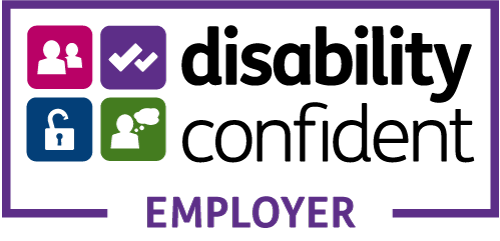 Please provide further information if necessary    Do You have any condition medical or otherwise that may affect your ability to attend an interview?Yes          No      If yes, please specify      Please state where you saw the job advertised:      